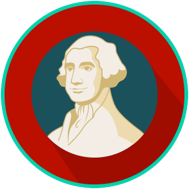 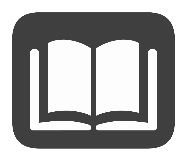 Lagrès nan tan antikite se yon sivilizasyon yo konn souvan rele bèso demokrasi. Yon demokrasi se yon sistèm gouvènman kote pouvwa politik chita nan men pèp la. Mo "demokrasi" a soti nan mo grèk "demos," ki vle di "pèp," ak mo "kratos" ki vle di "règ." Okòmansman, Lagrès nan tan antikite te gen yon fòm gouvènman ki t ap gouvène, kote se te kèk moun privilejye ki chwazi yo te konn rele aristokrat oswa nòb ki te konn eritye ak kenbe pouvwa politik. Yo te konsidere aristokrat yo kòm moun ki pi kalifye pou gouvène akoz entèlijans yo.Mòn yo ak kolin yo te divize Lagrès nan tan antikite ak vil li yo sou plan jewografik. Izolasyon sa a te lakoz yon gouvènman endepandan ki te rele yon polis, oswa yon eta site vin fòme. Pi gran vil nan Lagrès nan tan antikite se te Atèn. Atèn te repite pou anpil kontribisyon li te pote nan sosyete grèk la, tankou filozofi ak komès. An patikilye, Atèn te enpòtan paske li te pase anba divès fòm gouvènman yo. Atèn te kòmanse kòm yon oligachi, oswa yon gouvènman kote pouvwa nan men yon vyek ti gwoup elit ak moun rich sèlman. Sa ki souvan karakterize oligachi se lefèt ke se kèk moun k ap gouvène pou rezon ki kòwonpi oswa enjis. Atèn te devlope youn nan premye gouvènman demokratik yo ki te rele demokrasi dirèk. Yon demokrasi dirèk se yon fòm gouvènman kote pouvwa pou gouvène a chita dirèkteman nan men pèp la olye li nan men reprezantan ki eli yo tankou elit ak moun rich. Nan pifò demokrasi yo, gen yon konstitisyon ki limite gouvènman an, oswa deseri lwa ki dikte pouvwa ak obligasyon gouvènman an. Presizeman, nan Atèn, twa gwoup te gouvène sosyete a; asanble a, konsil la, ak tribinal yo. Asanble a te asanble lejislatif la ki te gen ladan nenpòt sitwayen ki se gason ki te vle patisipe nan gouvènman an. Kò sa a te gen otorite pou pwomilge nouvo lwa yo, pran desizyon jidisyè yo pa mwayen yon tribinal siprèm, ak nonmen manm egzekitif yo tankou jeneral yo pou lame a. Sitwayen yo te fè pati jiri yo ki responsab pou tranche dosye tribinal yo. Lòt gran eta site nan Lagrès nan tan antikite se te Espat. Espat te repite pou lame puisan li an, epi sa ki te karakterize li se te yon eta site militè paske li te obligatwa pou tout gason yo sèvi nan lame espatyat la. Pifò popilasyon espatyat la se te esklav yo te fòse viv anba tirani gouvènman espatyat la. Te gen yon konstitisyon ki te gouvène Espat, menm jan ak Atèn. Konstitisyon espatyat la te konfere pouvwa siprèm lan nan men yon Asanble ki te gen ladan tout sitwayen yo. Pou fini, malgre Atèn ak Espat te gen anpil diferans ant yo, tankou Atèn te yon demokrasi dirèk epi Espat te yon monachi ki gen de wa ki t ap gouvène, yo te konsevwa konsèp sitwayènte a prèske menm jan. Nan Atèn, sitwayen yo te dwe gason natif natal epi yo pa te dwe esklav. Si moun te satisfè egzijans sa yo, yo te ka vote ak patisipe nan politik. Nan Espat, sitwayen yo te dwe se gason epi yo pa te dwe yon esklav. 